 新 书 推 荐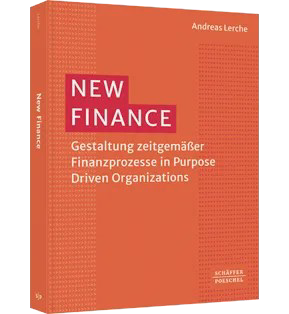 中文书名：《新财务：在目标驱动型组织中设计当代财务流程》英文书名：NEW FINANCE: Designing Contemporary Financial Processes in Purpose Driven Organizations德文书名：New Finance: Gestaltung zeitgemäßer Finanzprozesse in Purpose Driven Organizations作    者：Andreas Lerche出 版 社：Schäffer Poeschel代理公司：ANA/Lauren出版时间：2023年4月代理地区：中国大陆、台湾页    数：232页审读资料：电子稿类    型：经管内容简介：新财务方法为公司的财务流程设计提供了创新理念，与既有的控制方法截然不同。新财务方法的一个核心论点是，只有当学会以不同的方式在公司计算并观察数字时，其管理才有可能是可再生且有意义的。边际贡献计算、BWA、预算编制等并不是没有替代方案的概念，而是在敏捷性、自组织、新工作和循环经济的背景下日益达到极限的人为构造。本书介绍了新财务方法，一种经过实践检验的、以系统为基础的替代方案，可用于设计敏捷型和以目标为导向的公司的内部会计。书中明确概述了该方法的基本原理和七种直观方法，这些方法能够真正帮助当今企业。新财务方法的方法论核心是基于价值的会计。作者简介：安德烈亚斯·勒切（Andreas Lerche）是商业经济学家，也是经过认证的系统教练和变革管理者。他曾在多家大中型公司的财务部门担任领导职务，现在是一家自组织咨询公司的财务主管，主要负责转型咨询、自组织和再生业务。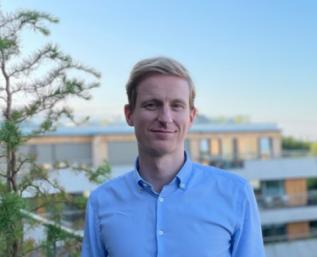 感谢您的阅读！请将反馈信息发至：版权负责人Email：Rights@nurnberg.com.cn安德鲁·纳伯格联合国际有限公司北京代表处北京市海淀区中关村大街甲59号中国人民大学文化大厦1705室, 邮编：100872电话：010-82504106, 传真：010-82504200公司网址：http://www.nurnberg.com.cn书目下载：http://www.nurnberg.com.cn/booklist_zh/list.aspx书讯浏览：http://www.nurnberg.com.cn/book/book.aspx视频推荐：http://www.nurnberg.com.cn/video/video.aspx豆瓣小站：http://site.douban.com/110577/新浪微博：安德鲁纳伯格公司的微博_微博 (weibo.com)微信订阅号：ANABJ2002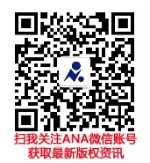 